ПРОЕКТ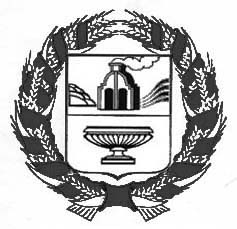 СОВЕТ ДЕПУТАТОВ НОВОМОНОШКИНСКОГО   СЕЛЬСОВЕТАЗАРИНСКОГО   РАЙОНА   АЛТАЙСКОГО КРАЯ	   Р Е Ш Е Н И Е          00.00.2019									 		    № 00с. НовомоношкиноВ соответствии с Федеральным законом от 06.10.2003 № 131-ФЗ «Об общих принципах организации местного самоуправления в Российской Федерации» Уставом муниципального образования Новомоношкинский сельсовет Заринского района Алтайского края Советом депутатов Новомоношкинского сельсовета Заринского района Алтайского краяРЕШИЛ:1. Утвердить Положение о порядке регистрации устава территориального общественного управления в Новомоношкинском сельсовете Заринского района Алтайского края (приложение).2. Настоящее решение обнародовать на информационном стенде Администрации Новомоношкинского сельсовета Заринского района Алтайского края.3. Контроль за исполнением настоящего решения оставляю за собой.Заместитель глава сельсовета                                                                     Е.Я. СеменюкПриложение к решению Совета депутатов от 00.00.2019 № ПОЛОЖЕНИЕ о порядке регистрации устава территориального общественного самоуправления в Новомоношкинском сельсовете Заринского района Алтайского края1. Общие положения1.1. Настоящее Положение определяет порядок регистрации устава территориального общественного самоуправления (далее ТОС) в Новомоношкинском сельсовете Заринского района Алтайского края.Регистрация Устава территориального общественного самоуправления (далее Устав ТОС) созданного без образования юридического лица осуществляется Администрацией муниципального образования Новомоношкинский сельсовет Заринский района Алтайского края (далее Администрация) в порядке, определенном действующим Положением.В случае если ТОС в соответствии с его уставом является юридическим лицом, оно подлежит государственной регистрации в организационно-правовой форме некоммерческой организации в порядке, предусмотренном действующим законодательством.2. Порядок регистрации устава ТОС2.1. ТОС считается учреждённым с момента регистрации устава ТОС в Администрации.Для регистрации устава ТОС в Администрацию Новомоношкинского сельсовета Заринского района Алтайского края подаются следующие документы:- заявление о регистрации устава ТОС;- два экземпляра устава ТОС, принятого учредительным собранием (конференцией);- копия протокола учредительного собрания (конференции), в котором содержится принятые решения об организации и осуществлении ТОС на определенной территории, наименование ТОС;- решение Совета депутатов Новомоношкинского сельсовета Заринского района Алтайского края об утверждении границ территории ТОС.2.2. В устав ТОС должны быть установлены:- территория, на которой осуществляется ТОС;- цели, задачи, формы и основные направления деятельности ТОС;- порядок формирования, прекращения полномочий, права и обязанности, срок полномочий органов ТОС;- порядок принятия решений;- порядок приобретения имущества, а также порядок пользования и распоряжения указанным имуществом и финансовыми средствами;- порядок прекращения осуществления ТОС.2.3. Администрация в течении 5 дней рассматривает представленные документы и принимает одно из следующих решений:- о регистрации устава ТОС;- об отказе в регистрации устава ТОС.2.4. Администрация отказывает в регистрации устава ТОС в случаях:- несоответствия устава ТОС федеральному законодательству, законодательству Алтайского края, Уставу Новомоношкинского сельсовета Заринского района Алтайского края, настоящему Положению;- непредставления документов, указанных в пункте 2.1 настоящего Положения;- отсутствие в уставе ТОС информации указанной в пункте 2.2 настоящего Положения.О принятом решении заявителю сообщается в письменном виде с обоснованием принятого решения (в случае отказа).2.5. Отказ в регистрации устав ТОС не является препятствием к повторному представлению документов для регистрации устава ТОС при условии устранения нарушений, послуживших основанием для принятия соответствующего решения.3. Порядок регистрации изменений и дополнений в устав ТОС3.1. Для регистрации изменений и дополнений, вносимых в устав ТОС в Администрацию Новомоношкинского сельсовета Заринского района Алтайского края, подаются следующие документы:- заявление о внесении изменений и дополнений в устав ТОС;- изменения в дополнения, вносимые в устав ТОС в двух экземплярах;- копия протокола собрания (конференции) граждан в котором содержатся принятые решения.3.2. Администрация в течении 5 дней рассматривает представленные документы и принимает одно из следующих решений:- о регистрации изменений и дополнений, вносимых в устав ТОС;- об отказе в регистрации изменений и дополнений, вносимых в устав ТОС.3.3. Администрация отказывает в регистрации изменений и дополнений в носимых в устав ТОС в случаях:- несоответствия изменений и дополнений, вносимых в устав ТОС федеральному законодательству, законодательству Алтайского края, Уставу Новомоношкинского сельсовета Заринского района Алтайского края, настоящему Положению.- непредставления документов, указанных в пункте 3.1.3.4. О принятом решению заявителю сообщается в письменном виде с обоснованием принятого решения (в случае отказа).3.5 Отказ в регистрации изменений и дополнений, вносимых в устав ТОС не является препятствием к повторному представлению документов лля регистрации изменений и дополнений, вносимых в устав ТОС при условии устранения нарушений, послуживших основанием для принятия соответствующего решения.4. Ведение реестра уставов ТОС4.1. Администрация ведет реестр уставов ТОС (Приложение 1).4.2. Реестр уставов ТОС содержит информацию о прошедших регистрацию уставов ТОС содержит информацию о прошедших регистрацию уставах ТОС и внесенных изменениях и дополнениях в уставы ТОС.4.3. В случае прекращения деятельности ТОС на основании решения собрания (конференции) граждан, а также в других случаях, предусмотренных действующим законодательством в Администрацию в течении 5 рабочих дней, предоставляется соответствующую информация с приложение документа свидетельствующего о прекращении деятельности ТОС.4.4. Администрацией в течение 5 рабочих дней с момента получения сведений о прекращении деятельности ТОС в реестр уставов ТОС вносится соответствующая запись.5. Заключительное положения5.1. Отказ в регистрации устава ТОС изменений и дополнений, вносимых в устав ТОС может быть обжалован в установленном порядкеПРИЛОЖЕНИЕ 1к Положение о порядке регистрацииустава территориального общественного самоуправленияв Новомоношкинском сельсоветеЗаринского района Алтайского краяРЕЕСТРуставов территориального общественного самоуправления в Новомоношкинском сельсовете Заринского района Алтайского края  Об утверждении Положения о порядке регистрации Устава территориального общественного самоуправления Новомоношкинского сельсовета Заринского района Алтайского края№ п\пДата и номер правового акта о регистрации устава, внесение изменения в уставДата и номер решения Совета Депутатов об установлении территорииНаименование ТОС (полное и сокращенное)Адрес ТОС (для юридических лиц- юридический адрес)Дата и основание прекращения деятельности ТОСПодпись и дата внесшего записьПримечание